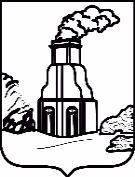 КОМИТЕТ  жилищно-коммунального  хозяйстваГОРОДА БАРНАУЛА                                          П Р И К А З   18.05.2022                                                                                             № 200/151/пр-941В связи с выбором собственниками помещений в доме по ул.Восточной,102б способа управления многоквартирным домом, на основании протоколов общих собраний собственников помещений в доме по ул.Восточной,102б от 31.07.2013, 20.05.2014 и письма ООО «УК Резерв» от 06.05.2022, ПРИКАЗЫВАЮ:Внести в приказ комитета от 25.04.2022 №200/151/пр-768                        «Об определении управляющей организации для управления многоквартирными домами» следующие изменения:В пунктах 1., 6.2., 6.5. приказа слова «102б» исключить;Приложения 1,2 к приказу изложить в новой редакции (приложение);В Приложении 3 в заголовке документа слова «102б» исключить.     2. Отделу управления жилищным фондом (Косенко Т.Д.):2.1. Направить копию приказа в ООО «УК Резерв»                               (ИНН 2224189275),  инспекцию строительного и жилищного надзора Алтайского края;2.2. Разместить настоящий приказ на официальном Интернет-сайте города и в государственной информационной системе жилищно-коммунального хозяйства;3. Контроль за исполнением приказа возложить на заместителя председателя комитета по работе с общественностью Пахоменко А.Е.Председатель комитета 						     Д.А. РащепкинО внесении изменений в приказ комитета от 25.04.2022 №200/151/пр-768 «Об определении управляющей организации для управления многоквартирными домами»     